Wer spielt was?AnwendungsbereicheEinstieg / Auflockerung, Wissensvermittlung, ReflexionGeschätzte Dauerab 15 MinutenAnmerkungenDiese Methode wird hier für den Einsatz in der Schule beschrieben. Die Methode eignet sich darüber hinaus für die Arbeit mit sehr unterschiedlichen Zielgruppen und in vielen Praxisfeldern. Die Variationen reichen von einem kurzen Einstieg mittels Wortmeldungen hin zu einer zeitlich aufwendigeren und inhaltlich vertiefenden Umfrage in einer Jahrgangsstufe samt entsprechender Auswertung.SozialformGruppenarbeit, PlenumZielMit dieser Methode kann ein sehr niederschwelliger Einstieg in das Themenfeld „Digitale Spielekultur“ gelingen. An diesen Einstieg kann eine reflektierte Auseinandersetzung zu Spielinhalten, Spielweisen oder allgemein zum Mediennutzungsverhalten anknüpfen. Schüler*innen gestalten gemeinsam einen eigenen Fragebogen zur Mediennutzung Jugendlicher, welchen sie an der eigenen Schule einsetzen.Über einen kurzen einseitigen Fragebogen (mit nur vier Fragen) werden Angaben von Schüler*innen zu ihren aktuellen digitale Lieblingsspielen, Klassiker und Flops gesammelt und gemeinsam geclustert, erörtert und besprochen.Die Befragung kann auf weitere Klassen ausgedehnt und von den Schüler*innen selbst durchgeführt und ausgewertet werden.Die Methode liefert interessante Einblicke, welche Spiele die Schüler*innen kennen und bevorzugt spielen.ZielgruppeKinder, Jugendliche, Erwachsene, Senior*innen, Eltern, Lehrer*innen, Pädagog*innen, Studierende, Hochschullehrende, Multiplikator*innenPraxisfeldKindertagesstätte, Schule, Offener Ganztag, OKJA, Freizeit, Familie, Studium, Aus- und WeiterbildungPädagogische BesonderheitPeer-to-PeerKontakt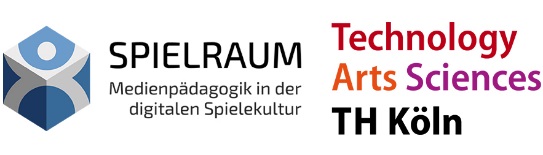 KontaktSpielraum - Medienpädagogik in der digitalen Spielekultur
Institut für Medienforschung und Medienpädagogik
Fakultät für Angewandte Sozialwissenschaften
TH Köln - Ubierring 48 - 50678 KölnAnsprechpersonJürgen Sleegers, TH KölnJürgen Sleegers, TH KölnDiese Methode ist im Rahmen des Projekts "Ethik und Games" an der TH Köln entstanden. Es ist gefördert von:Diese Methode ist im Rahmen des Projekts "Ethik und Games" an der TH Köln entstanden. Es ist gefördert von:Diese Methode ist im Rahmen des Projekts "Ethik und Games" an der TH Köln entstanden. Es ist gefördert von: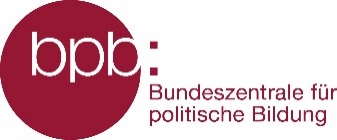 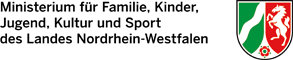 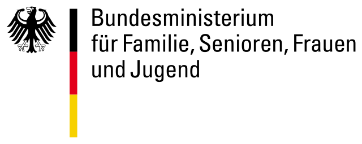 Ablauf: Beispiel Schule - Jahrgangsstufe 9Ablauf: Beispiel Schule - Jahrgangsstufe 9Variante 1 Einstieg in das Thema „Digitale Spiele“Dauer45 MinutenUnterrichtsfachz.B. Deutsch, Ethik, Informatik, Sozialkunde, Politik, Kunst, fächerübergreifendAuch möglich in allgemeinen Vertretungsstunden ohne direkten Fachbezug Material / TechnikPapier, Stifte, Pinnwand, ggf. Tafel oder Computer und Beamer VorbereitungDas „Arbeitsblatt 1: Lieblingsspiele, Klassiker und Flops“ wird entsprechend der Anzahl der Schülerinnen und Schüler kopiert.AblaufNach einer kurzen Einführung dazu, was in der kommenden Schulstunde ansteht, wird das Arbeitsblatt ausgeteilt und von den Schülerinnen und Schülern ausgefüllt. Hierfür können 15 Minuten eingeplant werden. Die fertig ausgefüllten Arbeitsblätter werden einmal gefaltet und so eingesammelt, dass eine Zuordnung zu den Ausfüllenden nicht möglich ist. Alle genannten Antworten werden an einer Pinnwand geclustert oder an der Tafel oder im Computer aufgeschrieben und anschließend entsprechend ihrer Häufigkeit sortiert. So lassen sich recht einfach und schnell Top-3-Listen der beliebtesten oder unbeliebtesten Spiele der Schüler*innen dieser Klasse ermitteln.

Beispiel:Die genannten Spiele sollten von einzelnen Schüler*innen kurz vorgestellt werden.Im Plenum können allgemein Gründe für die Faszination der genannten Spiele und allgemein von digitalen Spielen genannt und diskutiert werden. Mit gezielten Fragen können die weitere (abschließende) Diskussion angestoßen und neue Aspekte thematisiert werden.

Beispiele:
- Welche Spiele sind für Kinder bis 12 Jahren ungeeignet? 
- Wie ist die „Killerspiel-Debatte“ entstanden?
- Warum fällt es oft schwer, ein Spiel zu beenden?
- Was macht ein gutes und was macht ein kommerziell erfolgreiches Spiel aus?  
- Welche Spiele könnten im Unterricht gewinnbringend eingesetzt werden?Variante 2 Einstieg in das Thema „Digitale Spiele“ und Vertiefung mittels ausgeweiteter Umfrage in der gesamten Jahrgangsstufe oder SchuleDauer5 x 45 MinutenUnterrichtsfachz.B. Deutsch, Ethik, Informatik, Sozialkunde, Mathematik, fächerübergreifendMaterial / TechnikPapier, Stifte, Pinnwand, ggf. Tafel oder Computer (mit Office) und Beamer WICHTIG:
Abklärung mit SchulleitungEine jahrgangsstufen- oder schulweite Fragebogenaktion sollte im Vorfeld mit der Schulleitung abgeklärt und das betroffene Kollegium informiert werden.ZielDie Schüler*innen erheben in ihrem direkten Umfeld und in ihrer Peer Angaben zur Mediennutzung (hier beispielhaft fokussiert auf den Bereich der digitalen Spiele) indem sie ein eigenes Untersuchungsdesign entwerfen, Daten sammeln, auswerten, diskutieren, aufbereiten und präsentieren. An vielen Stellen dieser Methode oder eines Gesamtprojektes, in dem diese Methode genutzt wird, können Lehrer*innen und Schüler*innen nach Absprache und Ressourcen neue Aspekte und Themen einbringen und mit Lehr- und Lerninhalten verknüpfen. Im Vordergrund sollten weder „Statistik“ noch „Fragebogendesign“ stehen sondern vielmehr die Idee, ein Stück Lebenswirklichkeit der Schüler*Innen motivierend in einen schulischen Kontext zu rücken.Die Auswertung der Ergebnisse bietet vielfältige Anknüpfungspunkte für weitere thematische Verknüpfungen und Vertiefungen.Schwerpunkte 
Stunde 1Das „Arbeitsblatt 1: Lieblingsspiele, Klassiker und Flops“ wird entsprechend der Anzahl der Schülerinnen und Schüler kopiert.Vorstellung von Mediennutzungsdaten aus den aktuellen JIM- und Kim-Studien
(Repräsentative Basisuntersuchungen zur Mediennutzung von Kindern und Jugendlichen durch den Medienpädagogischen Forschungsverbund Südwest. www.mpfs.de). Diese Vorstellung kann durch die Lehrer*innen oder durch Schüler*innen erfolgen, die sich mit entsprechender Aufgabenstellung darauf vorbereitet haben Eigene kleine Untersuchung mithilfe des Arbeitsblatts 1 wird in der Klasse durchgeführt und gemeinsam ausgewertet werden.Schwerpunkte 
Stunde 2Ein eigener Fragebogen, indem die Schüler*innen eigene Fragen zu Games unterbringen können, wird zunächst in Kleingruppen im Unterricht (wird zeitlich knapp) oder als Hausaufgabe zu dieser Stunde angefertigt.Die Kleingruppen stellen ihre Ergebnisse vor. Nach der Vorstellung aller Fragebogen-Entwürfe entscheidet die Klasse gemeinsam, welche Fragen und Formulierungen in einen gemeinsamen Fragebogen übernommen werden. Der fertige Fragebogen sollte nicht länger als zwei Seiten sein und innerhalb von max. 15 Minuten auszufüllen sein.Schwerpunkte 
Stunde 3Kleinteams (3 Schüler*innen) stellen in anderen Klassen in 5 Minuten die Idee der Fragebogenaktion „Wer spielt was?“ vor und verteilen im Anschluss ihre Fragebögen. Die Kleinteams sammeln nach 15 Minuten die ausgefüllten Fragebögen wieder ein, bedanken sich für die Mithilfe und teilen mit, wann und wie die Ergebnisse veröffentlicht werden. Dauer für die Fragebogenaktion: 30 Minuten inklusive 10 Minuten PufferKurze Feedbackrunde, in der die Schüler*innen eine Rückmeldung zur durchgeführten Fragebogenaktion in den anderen Klassen geben und eventuelle Schwierigkeiten benennen können. Schwerpunkte 
Stunde 4Datenerfassung der eingesammelten Fragebögen durch die jeweiligen Kleinteams in eine vorbereitete und für alle Kleinteams bereitgestellte Excel- oder Calc-Tabelle Zusammenfassung der Ergebnisse aller KleinteamsÜberlegung, in welcher Form die Daten ausgewertet werden können und wie sie interpretiert und für alle präsentiert werden sollenAufbereitung, Auswertung und Diskussion der GesamtergebnisseAnmerkungWenn die Dauer des Projekts 4 Schulstunden (á 45 Minuten) nicht überschreiten soll, kann die Datenerfassung durch die Kleinteams auch als Hausaufgabe ausgelagert werden. Schwerpunkte 
Stunde 5Präsentation der Ergebnisse für alle Mitwirkenden Eine Präsentation der Ergebnisse der Fragebogenaktion kann zum Beispiel über eine Kurzzusammenfassung der Ergebnisse als Handout, über einen Beitrag auf der Schul-Webseite oder in der Schüler*innen-Zeitung.Sehr zu empfehlen ist eine Präsentation in der Aula für alle (beteiligten) Schulklassen.Allgemeine
AnmerkungDie hier vorgestellte Methode kann selbstverständlich an andere Zielgruppen und Praxisfelder angepasst werden. Erfahrungsberichte, Anregungen und/oder Weiterentwicklungen vorliegender Materialien sind ausdrücklich erwünscht. 
Ebenfalls können nach Absprache eigene Materialien mit Autor*innenangaben (Name, Institution und Kontakt etc.) aufgenommen werden.

Ergebnisse einer durchgeführten Fragebogenaktion können gerne nach Rücksprache über digitale-spielewelten.de einer breiten Öffentlichkeit vorgestellt werden.
Kontakt: info@digitale-spielewelten.deArbeitsblatt 1: Lieblingsspiele, Klassiker und FlopsAufgabe: Fülle bitte folgendes Blatt in Ruhe aus und gebe es anschließend ab.
Neben Alter und Geschlecht werden keine weiteren persönlichen Angaben erfragt. 
Du bleibst anonym und kannst entsprechend auch Spiele angeben, die laut § JuSchG nicht für Dein Alter geeignet sind. Alter:____________		Geschlecht:__________________Ich spiele mehr: (Bitte nur eins ankreuzen)     alleine      mit Freunden Ich spiele mehr: (Bitte nur eins ankreuzen)     an einer Konsole      dem PC      mobil*	*Mit „mobil“ sind alle Arten von mobilen Spielkonsolen wie Nintendo DS etc., Tablets oder Smartphones gemeint.
Vielen Dank!